Year 3 Home Learning 04/02/2021 Daily Timetable If you have any questions, please contact me at year3home@heddon-school.co.uk Please send all completed work back to the above email address at the end of each day. This can be attached as an uploaded photo. Problem of the day: 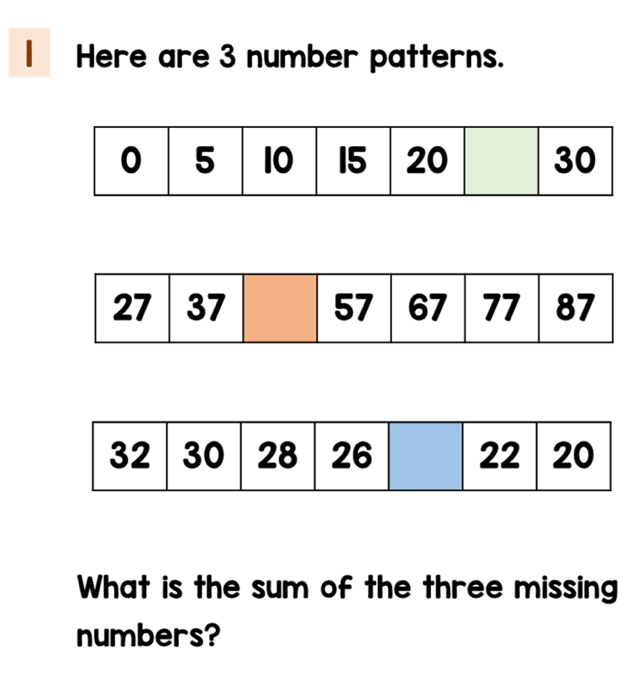 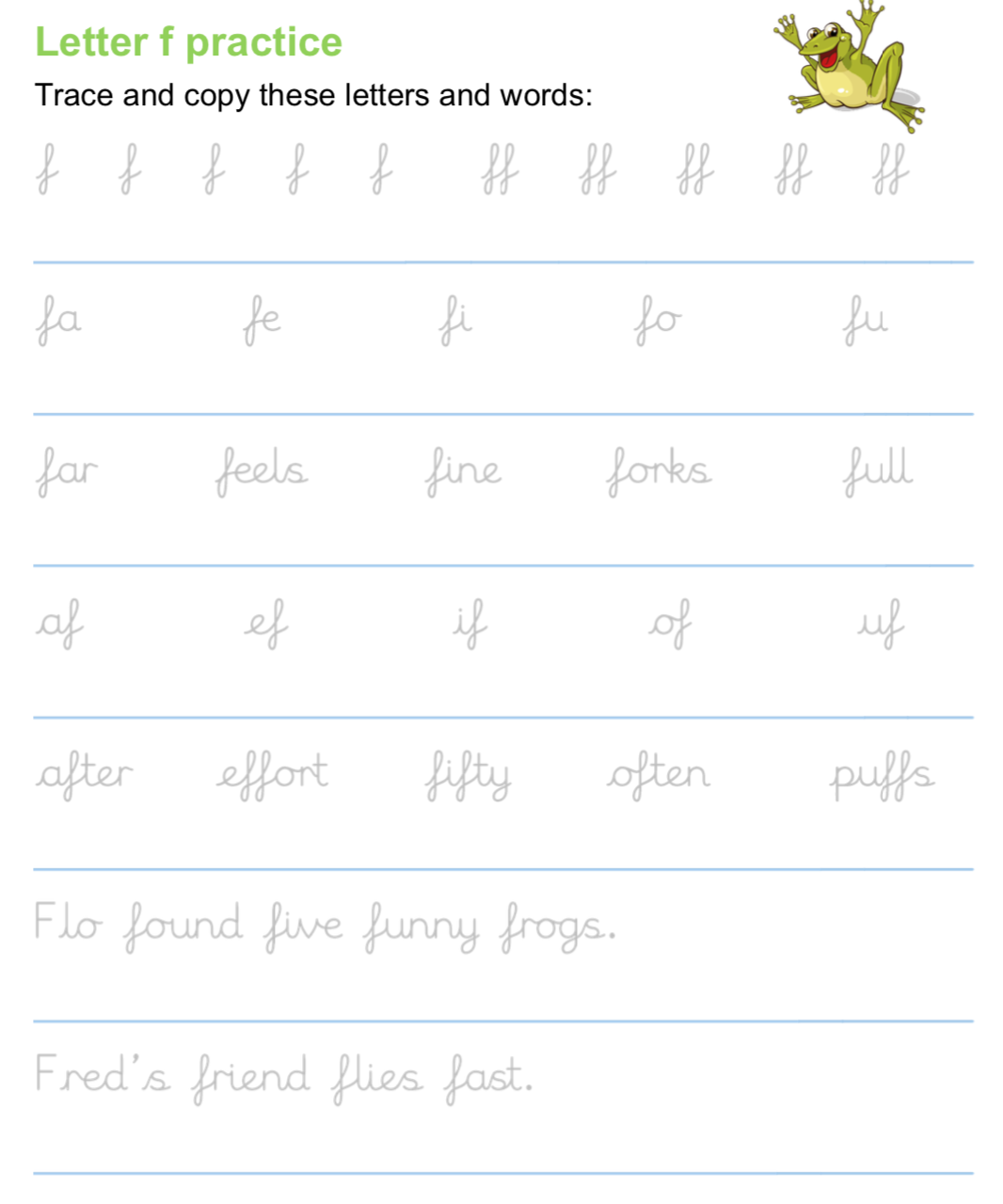 Morning Tasks Daily mental maths: See Maths PowerPoint. Handwriting: See below. Practise your spellings. English Go through the PowerPoint and read the last chapter. Then complete the worksheet.  Maths Today, will be recapping Pictograms.  Work your way through the PowerPoint and complete the worksheet.  Science Work your way through the PowerPoint and complete the activity at the end.  